Fiche auto-débrief post vol - à remplir le jour même de préférence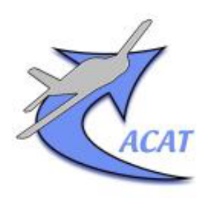 Avion: F-____				Pilote: ______				Date : __/__/__Objet du vol : ________________________Je suis satisfait de mon vol ou pas: 	__/10Ce que je retiendrai de mon vol aujourd’hui:Question éventuelles à noter avant d’oublier: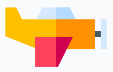 Ce dont je suis satisfait !Ce que je peux améliorer !Avant le volPendant le volAprès le vol